Городской конкурс «Новогодний калейдоскоп»		воспитатель: Алфеева Т.И.       Творческие работы шести семей группы были отобраны жюри детского сада на городской конкурс «Новогодний калейдоскоп». Воспитанники группы приняли участие практически во всех предложенных номинациях: новогодний танец, новогоднее стихотворение, новогодняя открытка, новогодняя игрушка на ёлку. Все работы очень интересные, оригинальные  и необычные. Видно, что родители и дети ответственно, с душой отнеслись к этому конкурсу, тем более все работы и видеоролики были переданы в центры социального обслуживания людей пожилого возраста и инвалидов города Ярославля.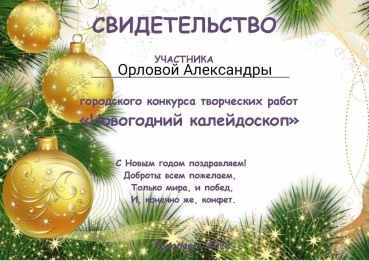 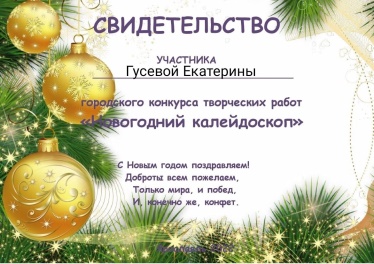 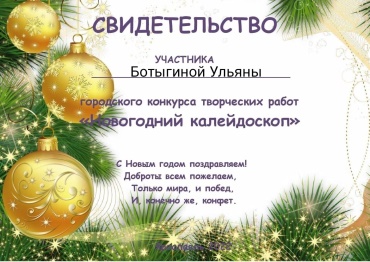 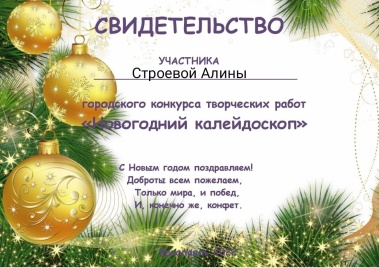 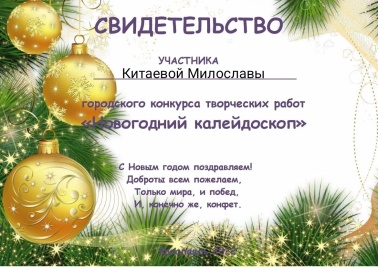 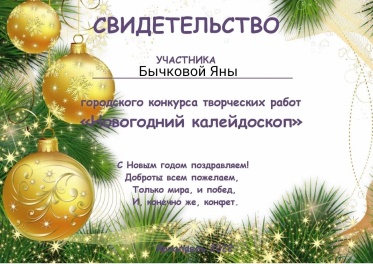 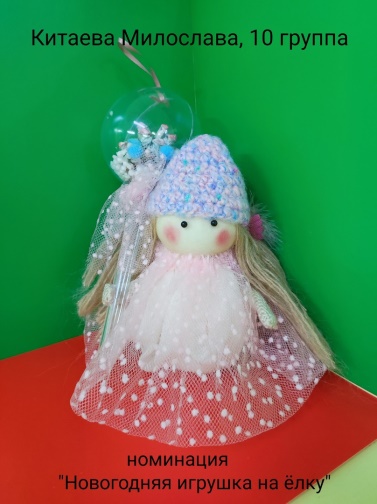 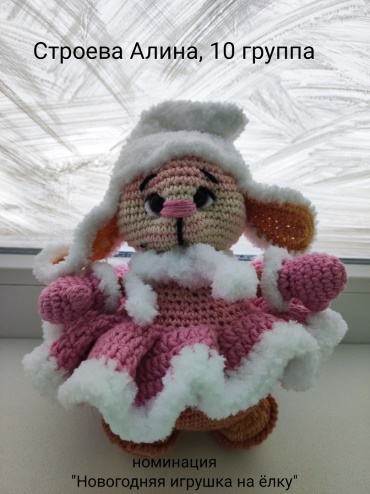 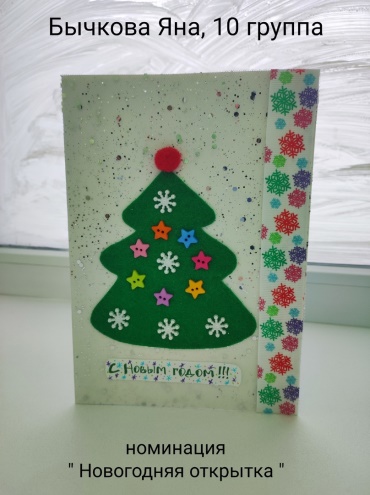 